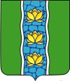 АДМИНИСТРАЦИЯ КУВШИНОВСКОГО РАЙОНАПОСТАНОВЛЕНИЕО внесении изменений в Положениео порядке и условиях оплаты и стимулированиятруда работников МБУ «Спортивная школа» КРот 29.12.2017 № 473На основании постановления Правительства Тверской области № 416- пп от 31.10.2019 «О внесении изменений в постановление Правительства Тверской области от 07.12.2017 № 413-пп «Об оплате труда в государственных бюджетных учреждениях физической культуры и спорта Тверской области»,ПОСТАНОВЛЯЮ:1. Внести в Положение о порядке и условиях оплаты и стимулирования труда работников МБУ «Спортивная школа» КР, утвержденное постановлением администрации Кувшиновского района от 29.12.2017 № 473, следующие изменения:1) В разделе 2 Положенияпункт 2.5 таблицу изложить в следующей редакции: В пункте 2.6. таблицу изложить в следующей редакции: 2) В разделе 3 Положенияпункт 3.1 таблицу изложить в следующей редакции: 2. Настоящее постановление вступает в силу со дня его подписания, подлежит размещению на официальном сайте администрации Кувшиновского района в сети «Интернет» и распространяется на правоотношения, возникшие                      с 1 октября 2019 года.И.о. главы администрации Кувшиновского района                                                                              М.С. Аваев25.11.2019 г.№471г. КувшиновоНаименование должностиДолжностной оклад, (руб.)Дежурный по спортивному залу 4 399Инструктор по спорту, спортсмен-инструктор6 391Инструктор – методист, тренер7 011Старший тренер7 148Разряд работ в соответствии с Единым тарифно-квалификационным справочником работ и профессий рабочихДолжностной оклад, руб.1 разряд3 9872 разряд4 1233 разряд4 3304 разряд6 1175 разряд6 2396 разряд6 3657 разряд6 4958 разряд6 626Наименование должностиДолжностной оклад по группамоплаты труда руководителей (руб.)Должностной оклад по группамоплаты труда руководителей (руб.)Должностной оклад по группамоплаты труда руководителей (руб.)Должностной оклад по группамоплаты труда руководителей (руб.)IIIIIIIVДиректор спортивной школы11 999116421128610941